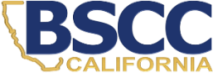 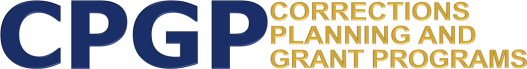 	Staff Assignments – Effective September 30, 2020	Rev. 9.30.2020Grant Programs Grant AnalystField RepresentativeAdult Reentry GrantVeronica Silva-Ramirez / Adriana RegaladoColleen Stoner  /  Tanya HillCalVIP (California Violence, Intervention and Prevention) – Cohort 2 Stephanie BirminghamKatrina JacksonCalVIP – Cohort 3Angela ArdisanaKatrina JacksonJAG (Edward Byrne Memorial Justice Assistance Grant) Adelita DizdarevicDaryle McDanielLEAD (Law Enforcement Assisted Diversion) Michelle KillianColleen StonerPay for Success Michelle KillianColleen StonerPREA (Prison Rape Elimination Act) - Adult    / SORNA (Sex Offender Registration and Notification Act)Adelita DizdarevicDaryle McDanielPREA (Prison Rape Elimination Act) - JuvenileDeanna RidgwayTimothy Polasik Proposition 47 Grant – Cohort 1Julie AxtDameion RenaultProposition 47 Grant – Cohort 2Camina LeesonDameion RenaultProposition 64 GrantMichelle KillianHelene ZentnerProud Parenting Grant Program	 Michelle KillianHelene ZentnerRSAT (Residential Substance Abuse Treatment Program) GrantMichelle KillianColleen StonerTitle II including Tribal Deanna RidgwayTimothy Polasik  Tribal Youth Diversion Grant Candace KeefauverKimberly BushardYouth Reinvestment GrantCandace KeefauverKimberly BushardOther AssignmentsCCP: Community Corrections Partnership Plans	Rob HansonHelene ZentnerCivil Rightsn/aHelene ZentnerJJCPA/YOBG:   Juvenile Justice Crime Prevention Act / Youthful Offender Block GrantAdam LwinKimberly BushardJRG:                   Juvenile Reentry Grantn/aKimberly BushardSACJJDP: 	State Advisory Committee on Juvenile Justice & Delinquency PreventionDeanna RidgwayTimothy Polasik YC/YS:             Youth Centers / Youth Shelters Programn/aKimberly Bushard